                                  Nesecret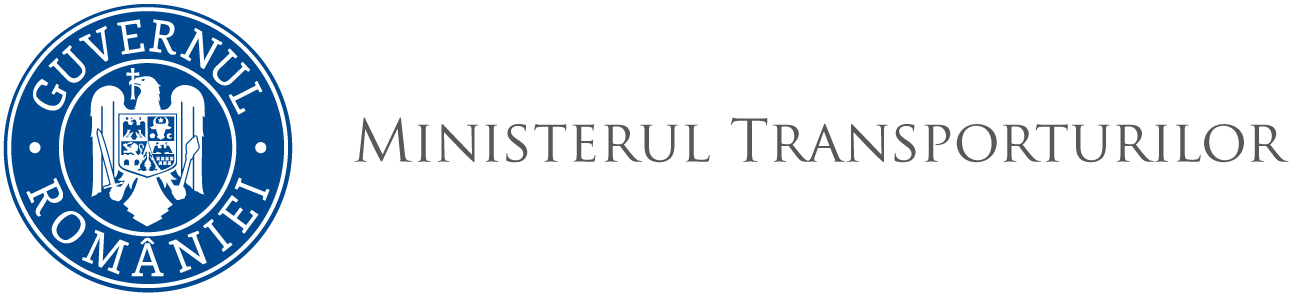 DIRECŢIA TRANSPORT NAVAL				                                                                      Nr. 	                                                                                                                                       DataREFERAT DE APROBAREa Ordinului ministrului transporturilor pentru publicarea acceptării rectificărilor aduse Rezoluției MSC.391(95) prin documentul MSC 95/22/Add.1/Corr.3 al Organizaţiei Maritime Internaţionale din 11 iunie 2018Organizaţia Maritimă Internaţională (OMI), înfiinţată prin Convenția de la Geneva din 1948, cu sediul la Londra, este instituţia specializată din sistemul Naţiunilor Unite în domeniul navigației maritime comerciale internaţionale şi are ca scop principal elaborarea cadrului juridic, tehnic şi organizatoric pentru asigurarea siguranţei navigaţiei, securității navelor şi a instalațiilor portuare şi prevenirii poluării mediului marin de către nave. România este stat membru al acestei organizații ca urmare a aderării, prin Decretul Consiliului de Stat nr.114/1965, la Convenţia de la Geneva din 1948 privind crearea OMI şi în prezent este parte la toate convenţiile internaţionale principale privind siguranţa maritimă, securitatea maritimă şi prevenirea poluării mediului marin de către nave, adoptate sub egida organizației.În vederea realizării scopurilor sale, OMI organizează conferințe internaționale și sesiuni ale Adunării statelor membre și ale comitetelor sale, pentru adoptarea convențiilor maritime, codurilor și rezoluțiilor în materie.Una dintre cele mai importante convenţii privind siguranţa navigaţiei, adoptate de OMI, este Convenţia internaţională din 1974 pentru ocrotirea vieţii omeneşti pe mare (Convenţia SOLAS 1974), la care România a aderat prin Decretul nr. 80/1979. Prevederile Convenţiei SOLAS 1974 se actualizează şi se perfecţionează continuu.	La sesiunea a 95-a a Comitetului de siguranţă maritimă al OMI, care a avut loc în iunie 2015, a fost adoptat Codul internațional privind siguranţa navelor care utilizează gaze sau alți combustibili cu punct de aprindere scăzut (Codul IGF), prin rezoluția MSC.391(95). Acest nou cod, devenit obligatoriu ca urmare a adoptării amendamentelor la Convenția SOLAS 1974 prin Rezoluția MSC.392(95), a intrat în vigoare la 1 ianuarie 2017 și conține cerințe privind instalarea, controlul și monitorizarea echipamentelor și instalațiilor care utilizează combustibili cu punct de aprindere scăzut, în vederea reducerii la minim a riscurilor pentru navă, echipaj și mediu.Codul IGF a intrat în vigoare în condițiile Convenției SOLAS 1974, în temeiul legii și a fost publicat prin Ordinul ministrului transporturilor nr. 707/2016 în Monitorul Oficial al României, Partea I, nr. 708 din 13 septembrie 2016. Prin documentul MSC 95/22/Add.1/Corr.1 al OMI din 31 ianuarie 2017, s-au făcut primele rectificări la Rezoluţia MSC.391(95), rectificări publicate prin Ordinul ministrului transporturilor nr. 1238/2017, publicat în Monitorul Oficial al României, Partea I,  nr. 678 din 18 august 2017.Prin documentul MSC 95/22/Add.1/Corr.3 al OMI din 11 iunie 2018, care face obiectul prezentului proiect de Ordin, au fost publicate noi rectificări la Rezoluția MSC.391(95), ce aduc corecturi redacționale.Drept urmare, este necesară publicarea acceptării în legislația națională a acestor ultime rectificări aduse Rezoluţiei MSC.391(95), prin emiterea unui nou ordin al ministrului transporturilor.	Având în vedere cele de mai sus, am elaborat alăturatul proiect de Ordin al ministrului transporturilor pentru publicarea acceptării rectificărilor aduse Rezoluției MSC.391(95) prin documentul MSC 95/22/Add.1/Corr.3 al Organizaţiei Maritime Internaţionale din 11 iunie 2018,  pe care, dacă sunteţi de acord, vă rugăm să îl aprobați.DIRECTOR Gabriela MURGEANU